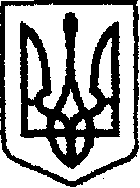 У К Р А Ї Н Ачернігівська обласна державна адміністраціяУПРАВЛІННЯ  КАПІТАЛЬНОГО БУДІВНИЦТВАН А К А ЗПро створення приймальної комісіїУ зв’язку з виробничою необхідністю та для прийняття робіт з поточного середнього ремонтунаказую:Створити комісію для прийняття робіт з поточного середнього ремонту автомобільної дороги загального користування місцевого значення О250920  Корюківка - Наумівка - Перелюб - Погорільці - Семенівка на ділянці км 37 + 300 - км 60 + 000, (окремими ділянками).Залучити до складу комісії:Затвердити склад  комісії згідно з додатком. Контроль за виконанням наказу залишаю за собою.Складкомісії для прийняття робіт з поточного середнього ремонту автомобільної дороги загального користування місцевого значення О250920 Корюківка - Наумівка - Перелюб - Погорільці - Семенівка на ділянці км 37 + 300 - км 60 + 000, (окремими ділянками).Голова комісії:Члени комісії:від29.102019 р.              Чернігів№484Шматко Н.А.Директора ТОВ «АГРОБУД-ВМ»Козлова М.П.Головного інженера проекту ПВФ ДП «Чернігівський облавтодор»Розлача В.М.Головного інженера ПрАТ «ШРБУ №82»НачальникАндрій ТИШИНАДодаток наказ начальника Управління капітального будівництва обласної державної адміністрації від 29.10.2019 №484Карпенко В.М. Провідний інженер відділу технічного контролю автомобільних доріг УКБ Чернігівської ОДАШматок Н.А.Директор ТОВ «АГРОБУД-ВМ»Козлов М.П.Головний інженер проекту ПВФ ДП «Чернігівський облавтодор»Розлач В.М.Головний інженер ПрАТ «ШРБУ №82»Шаропатий Р.В.Провідний інженер відділу технічного контролю автомобільних доріг УКБ Чернігівської ОДА  Провідний інженер відділу розвитку мережі автомобільних доріг Марина КАРАНДІЙ